Муниципальное автономное учреждение г. Нижневартовска «Дирекция спортивных сооружений» г. Нижневартовск, Ханты-Мансийский автономный округ – ЮграПроект «Школа юного арбитра»Автор: Родионова Анастасия Михайловна, старший инструктор по спортуМАУ г. Нижневартовска «Дирекция спортивных сооружений» Нижневартовск, 2020 годАктуальностьСистема подготовки судейских кадров в баскетболе, особенно молодых, развивается не столь динамично как сам баскетбол. Стремительное развитие баскетбола привело к возникновению противоречия между требованиями, предъявляемыми к уровню подготовленности судей, и реальными их возможностями осуществлять данный вид деятельности. Основной причиной возникновения данного противоречия является несовершенная методика подготовки судей, которая на протяжении многих лет остается практически неизменной. В настоящее время в городе Нижневартовске не хватает профессиональных судей по баскетболу и подготовка юных арбитров по баскетболу отсутствует в регионе в целом. Из этого можно сделать вывод о необходимости разработки единой программы подготовки судей, которая включала бы в себя обучение для начинающих. К тому же такая программа способствовала бы привлечению опытных и авторитетных судей к ее реализации в качестве наставников и учителей начинающих судей, а впоследствии они и сами смогли бы продолжить свою судейскую карьеру в качестве комиссаров, инструкторов, инспекторов, членов просмотровой комиссии и т.д.Цель проектаФормирование у участников проекта знаний и умений осуществлять судейскую практику в баскетболе, и устойчивых мотивов к занятиям спортом.Задачи проектаФормировать у начинающих судей системы знаний, умений и судейской практики.Повысить качество судейства соревнований по баскетболу в городе.Сформировать базовую подготовку юных судей по баскетболу, для их последующего выдвижения и представления в список судей в городе Нижневартовске.Популяризация баскетбола в городе Нижневартовске.Участники проектаПроект рассчитан на подростков, воспитанников отделения баскетбола и учащихся общеобразовательных учреждений, в возрасте от 14 лет и старше. Общее количество участников30 человек.Механизм реализации проекта «Школа юного арбитра» организуется и проводится для подростков, воспитанников отделения баскетбола и учащихся общеобразовательных учреждений баскетбола во время летнего оздоровительного лагеря с дневным пребыванием и включает в себя теоретическую и практическую части: изучение правил игры, их интерпретацию, двойную и тройную механику судейства, методику работы и взаимодействия судей на площадке и секретарской бригады, психологическую подготовку, практическое судейство игр разного уровня с последующим разбором на видео, ознакомление с основами методики физической подготовки баскетбольного судьи. Необходимо также, чтобы судьи имели базовые знания о баскетболе, представление о технике и тактике игры в нападении и защите. Программой предусмотрено изучение следующих разделов: «Теоретическая подготовка баскетбольного арбитра», «Физическая подготовка судьи», «Введение в психологию судейства», «Практическая подготовка», «Тестирование, контрольные нормативы», «Самостоятельная работа». В программе рассматриваются также вопросы воспитания личности судьи в коллективе, его роль в процессе управления игрой. В целом программа направлена на подготовку судей по баскетболу, формирование у них мотивации на профессиональную судейскую деятельность, целенаправленный отбор и селекцию судей.Учебный материал включает лекции, семинары и практические занятия. В лекциях освещаются основные вопросы обучения, сообщаются новые данные, предлагается дополнительный материал, раскрываются значимость профессии, ее сущность, перспективы развития в современных условиях. В содержание семинарских занятий входит материал для углубления знаний и развития познавательных способностей занимающихся, проверки их знаний. В то же время содержание программы имеет профессионально-практическую направленность, что предполагает особенно тщательную адаптацию изученного теоретического материала и использование его на практических занятиях.Практическую часть подготовки начинающих судей составляют: изучение жестов и сигналов, общая физическая подготовка, практическая (соревновательная и игровая) подготовка. На практических занятиях осуществляется обучение судей профессиональным умениям и навыкам судьи на игровой площадке. Обучающиеся овладевают методами обучения и тренировки, формами организации занятий, способами и методами применения средств физической подготовки. Изучение данного материала позволит углубить знания судей и расширить практику судейства, понять особенности формирования профессиональных умений и навыков, воспитания двигательных способностей.Самостоятельные занятия предусматривают изучение программного материала по баскетболу, а также участие в организации и проведении соревнований во время досуга, не охваченного учебно-тренировочным сбором. Освоив учебный материал программы, приняв активное участие в судействе соревнований, и сдав тестирование, участникам проекта выдается сертификат установленного образца. В рамках проекта «Школа юного арбитра», проводится турнир по стритболу «NB-Basket» среди юношей и девушек, где участники проекта участвуют в организации и судействе турнира. По итогам всей программы лучшим участникам будут присвоены звания «Юный арбитр по баскетболу» и в дальнейшем будут привлекаться к судейству соревнований.Способы организации детей и подростковВ процессе реализации проекта предусматривается проведение групповых занятий (теоретические), малогрупповых (практические), индивидуальных (зачетные, контрольные). Содержание мероприятий в рамках проектаРесурсное обеспечениеОрганизационное обеспечение. Комплектуется необходимая программно-нормативная, методическая литература по правилам судейства баскетбола и из числа претендентов имеющих допуск к занятиям спортом, (медицинская справка (оригинал и копию) по форме, установленной приказом Департамента здравоохранения ХМАО-Югры от 28.05.2019г № 670 «Об организации медицинской помощи лицам, занимающимся физической культурой и спортом на территории Ханты-Мансийского автономного округа – Югры»), формируется группа, для дальнего изучения программы «Школа юного арбитра». (30 человек).Материально-техническое обеспечение. МАУ г.Нижневартовска «Дирекция спортивных сооружений» для реализации проекта располагает необходимой материальной базой. ФСК «Юбилейный» расположен в центре города, в шаговой доступности. Здание двухэтажное общей площадью 2672,4 кв.м., включает в себя: большой зал (1371,5 кв.м.), учебный зал оборудованный  компьютерами и мультимедийной установкой. Имеется медицинский кабинет. Кадровое обеспечение. Кадровый состав формируется из сотрудников МАУ г.Нижневартовска «ДСС» и приглашенных специалистов по судейству ФИБА, а так же  тренеров по баскетболу из других спортивных школ.Ожидаемые результаты:Увеличение занимающихся видом спорта баскетбол в городе Нижневартовске;Увеличение физкультурных и спортивных мероприятий, а также увеличение количества участников в мероприятиях по баскетболу в городе Нижневартовске;Увеличение количества юных судей по баскетболу в городе;Создание базы юных судей по баскетболу, для дальнейшего судейства соревнований в городе.ПерспективностьРазвитие физической культуры и спорта становится важным социальным, экономическим и политическим фактором в жизни Росси. Вовлечение широких масс населения в сферу физической культуры является доказательством жизнеспособности и духовной силы любой нации, ее военной и политической мощи.При хорошей подготовке и умелом проведении программы «Школа юного арбитра» может сыграть большую роль в формировании здорового образа жизни населения, профилактике негативных социальных явлений, организации содержательного досуга, с привлечением участников на судейство игр в городе. С М Е Т Арасходов на проведениепрограммы «Школа юного арбитра»Место проведения: г. Нижневартовск, ФСК «Юбилейный» ул. Мира, 29 «А»Дата проведения: июнь 2021годаСПИСОК  ЛИТЕРАТУРЫБаскетбол. Подготовка судей: Учебное пособие /Под редакцией С.В. Чернова. – М.: Физическая культура, 2009. – 256 с.Баскетбол. Учебник для вузов физической культуры под редакцией Ю.М. Портнова. – М.: Астра семь, 1997. – 476 с.Бриль М.С. Отбор в спортивных играх. – М.: Физкультура и спорт, 1983. – 70 с.Водейко Р.И. Как управлять собой /Р.И. Водейко, Г.Е. Мазо. – Мн.: Народная Асвета, 1987. – 80 с.Вяткин Б.А Управление психическим стрессом в спортивных соревнованиях. – М.: Физкультура и спорт, 1981. – 112 с.Гиссен Л.Д. Время стрессов. Обоснование и практические результаты психопрофилактической работы в спортивных командах. – М: Физкультура и спорт, 1990. – 192 с.Гомельский А.Я. Управление командой в баскетболе. – М.: Физкультура и спорт, 1985. – 160 с.: ил.Горбунов Г.Д. Психопедагогика спорта. – М.: ФиС, 1986. – 208 с.Давыдов М.А. Судейство в баскетболе. – М.: Физкультура и спорт, 1983. – 128 с.: ил.Ильин Е. П. Психология спорта. – СПб, 2008.Киселёв Ю. Я. Победи! Размышления и советы психолога спорта. – М., 2002.Китаева М.В. Психология победы в спорте. – Ростов-на-Дону, 2006.Коломейцев Ю.А. Взаимоотношения в спортивной команде. – М., 1984.Лупьян Я.А. Барьеры общения. Конфликты, стресс. – Мн.: Высшая школа, 1986. – 206 с.: ил.Матвеев Л.П. Теория и методика физической культуры. – М.: Физкультура и спорт, 1991. – 543 с.Методические  основы  подготовки  судей  по  баскетболу:  Учебно- методическое	пособие. – М.: ООО	Издательский центр	«Наука», 2012. – 280 с.Найдиффер Р.М. Психология соревнующегося спортсмена. – М.: Физкультура и спорт, 1979. – 224 с. 18. Официальные правила баскетбола (2012). Баскетбольное оборудование. Баскетбольные интерпретации. – М.: ИнфоБаскет, 2012. – 156 с.Психологическаясаморегуляция в работе рефери /А.В. Родионов //Баскетбол. Научно-методический вестник. Вып. 6. – СПб, 2009.Родионов А.В. Влияние психологических факторов на спортивные результаты. – М.: Физкультура и спорт, 1984. – 112 с.Тихвинская Е.О. Психология переживания в спорте. СПб: СПбГУ, 2007.Ханин Ю.Л. Психология общения в спорте. – М.: Физкультура и спорт, 1980. – 208 с.Яхонтов Е.Р. Классификация игровых ситуаций как основа составления учебных программ по спортивным играм. – Л., 1988.HartyaniZsolt. Basketball for Everyone. – FIBAEUROPE, 2004.–231 p.JungebrantС. Profile of the referee 2000. – Finland, 2000. – 45 p.Official basketball rules 2012 including two-person mechanics, three person mechanics, basketball equipment.–printed by FIBAEUROPE 2012.Richardson A. Basketball referee camp. In conjunction with Millfield Enterprises, 2002. – 85 p.Сайты для судейWWW.FIBAEUROPE.COMОфициальный сайт международной федерации ФИБА Европа.WWW.FIBA.COMОфициальный сайт международной федерации ФИБА.WWW.RUSSIABASKET.RUОфициальный сайт Российской федерации баскетбола.WWW.BASKET3000.RUБаскетбольный сайт города Москвы.WWW.REFEREECLUB.COMСайт международной судейской информации.WWW.TWOREFS.COMСайт по продаже судейской баскетбольной униформы и экипировки. WWW.REFERYPRO.RUWWW.REFERY.PROСайт судей Московской области.Приложение №1СОДЕРЖАНИЕ ПРОГРАММЫТеоретическая подготовка баскетбольного арбитраТема 1. Правила баскетбола. Баскетбольное оборудование.Официальные интерпретацииОфициальные правила баскетбола 2012 (утверждены Центральным Бюро ФИБА, Рио-де-Жанейро, Бразилия, 29 апреля 2012 года). Русский текст документа «Официальные правила баскетбола 2012. Баскетбольное оборудование» подготовлен судейским комитетом РФБ и утвержден Исполкомом Российской федерации баскетбола 19 июля 2012 года. Для всех соревнований, проводимых под эгидой Российской федерации баскетбола, вступают в силу с 1 сентября 2012 года.Правило  первое  –  игра.  Ст.  1.  Определения.  1.1.  Игра  в  баскетбол.1.2. Корзины: соперников, собственная корзина. 1.3. Победитель игры.Правило	второе	–	площадка	и	оборудование.	Ст.	2.	Площадка. Ст. 3. Оборудование.Правило третье – команды. Ст. 4. Команды. Ст. 5. Игроки. Травмы. Ст. 6. Капитан: обязанности и права. Ст. 7. Тренеры: обязанности и права.Правило четвертое – игровые положения. Ст. 8. Игровое время, ничейный счет и дополнительные периоды. Ст. 9. Начало и окончание периода или игры. Ст. 10. Статус мяча. Ст. 11. Местонахождение игрока и судьи. Ст. 12. Спорный бросок и поочередное владение. Ст. 13. Как играют с мячом. Ст. 14. Контроль мяча. Ст. 15. Игрок в процессе броска. Ст. 16. Заброшенный мяч: когда он заброшен и его цена. Ст. 17. Вбрасывание. Ст. 18. Тайм-аут. Ст. 19. Замена. Ст. 20. Игра, проигранная «лишением права». Ст. 21. Игра, проигранная «из-за нехватки игроков».Правило пятое – нарушения. Ст. 22. Нарушения. Ст. 23. Игрок за пределами игровой площадки и мяч за пределами игровой площадки. Ст. 24. Ведение мяча. Ст. 25. Пробежка. Ст. 26. Три секунды. Ст. 27. Плотно опекаемый игрок. Ст. 28. Восемь секунд. Ст. 29. Двадцать четыре секунды. Ст. 30. Мяч, возвращенный в тыловую зону. Ст. 31. Помеха попаданию и помеха мячу при броске.Правило шестое – фолы. Ст. 32. Фолы. Ст. 33. Контакт: общие принципы. Ст. 34. Персональный фол. Ст. 35. Обоюдный фол. Ст. 36. Неспортивный фол. Ст. 37. Дисквалифицирующий фол. Ст. 38. Технический фол. Ст. 39. Драка.Правило  седьмое  –  общие  положения.  Ст.  40.  Пять  фолов  игрока.Ст.41.  Командные фолы.  Наказание.	Ст.	42.  Особые  ситуации.	Ст.	43.Штрафные броски. Ст. 44. Исправляемые ошибки.Правило восьмое – судьи, секретари, комиссар: обязанности и права. Ст. 45. Судьи, судьи-секретари и комиссар. Ст. 46. Старший судья: обязанности и права. Ст. 47. Судьи: обязанности и права. Ст. 48. Секретарь и помощник секретаря: обязанности. Ст. 49. Секундометрист: обязанности. Ст. 50. Оператор устройства двадцати четырех (24) секунд: обязанности.Баскетбольное оборудование. Все баскетбольное оборудование, необходимое для проведения игры. Оборудование для соревнований высокого и среднего уровня. Рекомендации для оборудования.Официальные интерпретации. Принципы и понятия книги Правил.Интерпретации различных игровых ситуаций.Тема 2.Техника игры в баскетбол и основные технико-тактические приемы игрыТехника игры в баскетбол. Техника нападения (техника передвижений и техника владения мячом). Техника защиты (техника передвижений, техника отбора мяча и противодействия). Основные способы технические приемы их выполнения.Тактика игры в баскетбол. Виды тактики. Средства тактики (тактический арсенал приемов и действий). Формы тактики (тактика нападения и защиты).Тема 3. Жесты и сигналы судьиЖесты  как  язык  общения  судьи.  Описание  жестов  (сигналы)  судьи.Основные требования к жестам. Последовательность выполнения жестов.Вопросы и задания1.	Какие есть простейшие технико-тактические взаимодействия в баскетболе?Какие виды нападения и защиты используют команды в игре?Какие основные обязанности старшего судьи?Какие основные требования к внешнему виду и физической формесудей?Кто принимает окончательное решение на площадке?Какие виды коммуникаций используют судьи во время игры?Что такое механика судейства?Какие  основные  функции несут ведомый,  центральный,  ведущийарбитры?Какова последовательность жестов при нарушениях?Что такое визуальная взаимосвязь? Для чего она необходима?Какие основные требования к жестам?Что такое командная работа судей? В чем она выражена?Что означает выражение «контроль игры без мяча»?Основные положения игры руками.Дайте определение заслону.Что такое Flopping (имитация «картинного» падения)? Основные положения и процедура определения и фиксации судьями.Дайте определение и критерии неспортивному, техническому, дисквалифицирующему фолам.Дайте определение «цилиндр игрока» и «принципу вертикальности». Что может делать игрок в своем «цилиндре»?Какие основные критерии при определении фолов и нарушений?Когда оператор 24-х секундного устройства сбрасывает показания счетчика на 14 секунд?Когда начинаются и заканчиваются права судей в игре?Физическая подготовка судьиТема 1. Общая физическая подготовкаЦель и задачи общей физической подготовки судьи. Воспитание выносливости. Воспитание скоростных и силовых качеств, гибкости. Методы и средства тренировочных занятий. Комплексы физических упражнений. Воспитание гибкости. Растяжка. Виды растяжек. Методы тренировки гибкости.Предыгровая разминка. Способы выполнения разминки.Травмы у судей. Профилактика и первая помощь при травмах.Сбалансированное питание судьи перед игрой и между играми.Тема 2. Специальная физическая подготовкаЦель и задачи специальной физической подготовки судьи. Упражнения для развития скоростных способностей и специальной выносливости. Упражнения для развития гибкости и координационных способностей.Тема 3. Программа индивидуальной подготовки судьиТема 4. Разминка перед игройПродолжительность разминки. Интенсивность разминки. Растяжки на разминке. Разогревающие упражнения и их преимущества. Виды разогревающих упражнений.Тема 5. Питание перед игрой. СонПитание судьи перед игрой и между играми. Калорийность продуктов.Потребление жидкости. Контроль веса судьи.Вопросы и заданияРаскройте  значение  физической  подготовки  для  баскетбольногосудьи.Каковы цель и задачи общей физической подготовки судьи?Каковы цель и задачи специальной физической подготовки судьи?Что такое быстрота и выносливость?Для чего необходима гибкость? Методы воспитания гибкости.Растяжка. Виды растяжек. Когда необходимо ее использовать и для чего?Какие задачи решает разминка перед игрой?Что такое сбалансированное питание? Как нужно питаться перед игрой или тренировками?Для чего необходимо контролировать свой вес?Что вы понимаете под физическими упражнениями?Что такое активный отдых, переключение двигательной активности?Что  вы  понимаете  под  физическими  кондициями  и  физическойформой?Какая взаимосвязь между физической и психологической подготовкой судьи?Практическая подготовкаТема 1. Механика судействаМеханика судейства и ее разновидности. Механика двойного судейства. Термины: «ведущий судья», «ведомый судья», «ротация, зоны ответственности», «ситуация штрафных бросков», «перемещения».Механика тройного судейства. Термины: «сторона мяча», «ведущий судья (L)», «центральный судья (C)», «ведомый судья (T)», «ротация», «сильная сторона», «слабая сторона», «смена мест», «спорный бросок в начале игры», «зоны ответственности».Основные позиции судей, когда мяч находится в передовой зоне. Основные перемещения, когда мяч переходит с одной стороны на другую (ротация).Основные перемещения судей, когда мяч перемещается по направлению к корзине.Основные перемещения судей, когда мяч перемещается из тыловой зоны в передовую.Прессинг.Ситуация вбрасывания.Ситуации бросков.Ответственность за контроль выхода мяча за пределы игровой площадки и последующее вбрасывание.Смена позиций на площадке.Ситуация штрафных бросков.Проведение наказаний за технический, дисквалифицирующий и неспортивный фолы.Попытка 3-х очкового броска.Основные положения при несоблюдении и нарушении правил игры и остановках в игре.Контактные ситуации. Персональные контакты игроков. Принцип цилиндра (принцип вертикальности). Столкновение и блокировка (Charge/block). Игра руками. Имитация персонального фола. Опека игрока, контролирующего мяч. Опека игрока без мяча. Игра под кольцом. Процесс броска.Тема 2. Официальные жесты и сигналыТребования к жестам. Жесты, регламентирующие игровое время. Административные жесты. Жесты, регламентирующие виды нарушений. Показ жестов о фоле секретарскому столу. Жесты, регламентирующие выполнение штрафных бросков. Правила использования официальных судейских жестов и сигналов.Тема 3. Предыгровая беседа и анализ судействаЦели и задачи беседы перед игрой. Место и время проведения предыгрового совещания. Видеоанализ судейства. Перспективное планирование. Самостоятельная и групповая работа по анализу качества судейства.Предыгровая беседа. Процедурные обязанности до игры1.Обязанности старшего судьи перед игрой (секретарский стол - протокол, игровой мяч, оборудование, площадка, сигналы).2.Изменения в Правилах. Интерпретации.Видео повтор (расположения, ответственное лицо, качество видео).Спорный мяч. Стрелка поочередного владения. Игровые часы.Уровень команд (мотивация, игроки, положение в таблице).Игровая площадка – разметка, конструкции щитов, расположение игрового табло, устройства отсчета времени для броска.Окончание игры. Процедура подписания протокола. Покидание игровой площадки.Беседа после игры. Анализ судейства.КРИТЕРИИ(быть открытым для общения с участниками игры)1.Критерий фолов (1 и 2 половины игры; фолы в последние 2 минуты 4-ого периода или дополнительного времени, спаренные игры).2.Первая грубость (игра руками, задержки, толчки).3.Игра без мяча – основа (базис) всей работы судей.4.Пробежка, пронос, двойное ведение (критерии).5.Фолы: технический, неспортивный, дисквалифицирующий (процедура). Критерий – постоянство. Часто TF используется как средство самоутверждения Технология принятия решения.6.Если есть сомнения: ДА или НЕТ в игре, то при ситуациях:3;5;8 секунд и пробежки – НЕТ нарушения; если - игрок в процессе броска, помеха попаданию или мячу, считать или не считать – принимать решение - ДА.МЕХАНИКА1.Жесты – язык игры (применять официальную жестикуляцию).2.Зоны ответственности (в передовой и тыловой зонах площадки для Т - С - L) (ведомого – центрального – ведущего судьи) и зоны помощи партнеру.3.Ротация (система и визуальная кооперация при фолах и в игре, кто инициирует и когда).4.Помеха попаданию и помеха мячу.5.Двойные, тройные свистки.6.Замены игроков. Контроль количества игроков (легионеров).7.Связь с секретарским столом (визуальная, вербальная). Кооперация с комиссаром.8.Тайм – аут (по ходу игры и последний).9.Попытка 3-х или 2-х очкового броска (КОНТРОЛЬ и ПОМОЩЬ).10.Продолжение контроля ситуации после фиксации фола партнером – полет мяча выше уровня кольца, возможные персональные контакты, апелляции. Во время свистка на фол определить - игрок в процессе броска или нет.11.Штрафные броски: контроль раннего выхода с «усов» - Ведущий и Центральный; из-за 3-х очковой линии – Центральный и Ведомый; 5 сек. на бросок, контроль за ногами бьющего (касание линии) – Центральный.12.Зона скамейки команд (поведение запасных, тренеров, сопровождающих лиц).13.Принцип вертикальности/цилиндра.14.Игра центровых (подбор мяча).15.Последние 5 минут игры или дополнительного периода.16.Последний бросок (ответственные судьи, помощь партнеру). Технология принятия решения – партнеры информируют старшего судью о своих решениях.17.Сложные, спорные ауты (ПОМОЩЬ). Визуальный контакт.18.При вбрасывании мяча – контроль запуска игрового времени и устройства отсчёта времени для броска (свободный судья).19.Контроль сигналов: устройства отсчёта времени для броска, времени, сирена, «рамка».20.Контроль отсчёта времени для броска в передовой зоне (при сбросе на 14 секунд и при фолах).21.Отсчет 8-ми секунд (окончание отсчета).22.После пауз или минутного перерыва четко знать, кто и от куда вбрасывает или номер бросающего игрока.23.Просьба минутного перерыва или замены (последняя возможность).24.В минутных перерывах: темы исходят из произошедшего в игре. Цель - сохранить положительную динамику судейства. Знать в каком месте и каким образом будет продолжена игра; жест и контроль за включением игрового времени; последний бросок, окончание игрового времени и отсчёта времени для броска.КОНТРОЛЬ ИГРЫ БЕЗ МЯЧА1.Игра без мяча (offtheballarea).2.Прессинг (ответственные: ведомый и центральный судьи).3.Игра руками (handchecking).4.Заслоны, задержки без мяча.5.Flopping (картинное падение, имитация) официальная процедура.6.Игра центровых (подборы, толчки, заслоны). Активный ЦЕНТР!КОНТРОЛЬ ИГРЫ ВОЗЛЕ МЯЧА1.Выход мяча в аут и ситуация вбрасывания (визуальный контакт: судья с мячом – судьи; судья с мячом – секретарский стол – комиссар; отсчет 5 секунд, контроль касания игроками ограничивающих линий).2.Нарушение «правила Зоны».ВРЕМЕННЫЕ ПРОЦЕДУРЫНарушение 3, 5, 8 сек., отсчёта времени для броска (14, 24 сек.). Примечание: выбранные позиции и текст предыгровой беседы должны быть подобраны под конкретную игру.Тема 4. Управление процессом игры и руководство для судей по баскетболуСпецифика работы судьи. Содержание, суть, цели и задачи деятельности. Подготовка к игре. Стратегия и тактика игры. Психологическая уравновешенность, концентрация. Командная работа. План действий (моделирования игры). Стратегия и тактика взаимодействия. Официальные процедуры. Технология принятия решений. Характеристики судьи. Стресс. Волнение. Эмоции. Ошибки.Тема 5. Самоконтроль перед игройУправлениеэмоциямипередигрой.Взаимосвязьумственных,психологических факторов и эмоций. Основные факторы самоконтроля.Вопросы и заданияКакая основная задача предыгровой беседы?2.	Какую роль играет теоретическая и практическая подготовка системе подготовки судьи?Кто принимает окончательное решение на игровой площадке?Кто отвечает за контроль 24 секунд во время игры?Каким образом осуществляется связь судей с комиссаром и секретарским столом?Кто отвечает за процедуру проведения замены?Какими сигналами пользуются судьи между собой во время игры?Какие основные действия судей и процедура во время ситуаций конфликта, драки?Что означает превентивное судейство?Кто имеет право брать минутный перерыв, замену?Основные требования к процедуре ввода мяча в игру из-за пределов игровой площадки?Кто отвечает за контроль сигналов: времени, световой рамки по периметру щита, 24-х секундного владения, 8-секундного владения, 5 и 3-х секундного нарушений?Какие основные положения и критерии определения нарушения правил при пробежке, проносе мяча и двойном ведении?Когда судья может обратиться к оператору для просмотра видео повтора игровой ситуации во время игры?Основные позиции контроля судьями активной защиты «прессинг».Последний бросок в игре. Кто ответственный за контроль?Что такое помеха попаданию и помеха мячу?Двойные, тройные свистки. Их причина. Кто принимает решение?Какие вопросы обсуждаются во время минутного перерыва?Каково расположение судей во время минутного перерыва?Какова роль комиссара в игре?Попытка 3-х очкового броска. Каковы действия судей?Расположение и обязанности судей до и во время штрафных бросков. Какие нарушения совершают игроки (бросающий игрок и не бросающие игроки)?Кто осуществляет контроль над зонами скамеек запасных игроков и сопровождающих лиц?Кто из судей отвечает за игру центровых при подборе мяча после броска?Какая основная задача беседы между судьями и комиссаром после игры?Какова  основная  цель  «обратной  связи»  между  комиссаром  и судьями?Тестирование, контрольные нормативыТестовые задания по правилам игры в баскетболИнструкция. Предлагается ответить на 25 вопросов. В каждом вопросе 2 варианта ответа. Вам необходимо выбрать один правильный ответ и ответить правильно на 20 вопросов.Тест ФИБА «Метроном» для оценки уровня физической подготовленности судейТест «Метроном» является основным тестом для оценки уровня физической подготовленности судей по баскетболу, предложенный ФИБА всем национальным федерациям.Назначения теста. Тест позволяет оценить уровень общей физической подготовленности судей.Нормативные требования: для мужчин необходимо пробежать за10минут дистанцию 1720 метров, для женщин в течение 8 минут, соответственно 1320 метров.Судейский тест по физической подготовке «Челнок»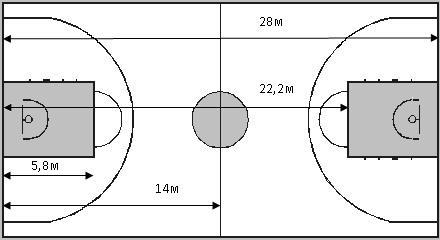 Нормативные требования: необходимо пробежать предложенную дистанцию челночного бега три раза и затратить не более чем 35 секунд на каждую попытку. Интервал отдыха между первой и второй попыткой – 30 секунд, между второй и третей попыткой – 45 секунд.Тест, предложенный Евролигой ULEBЭтот тест является дополнением к основному тесту «Метроном», который для оценки скоростных возможностей судей. Суть теста заключается в том, что необходимо выполнить ускорения от продолжения линии штрафного броска до следующей линии штрафного броска и оттуда по диагонали – под кольцо. Выполняется 5 ускорений.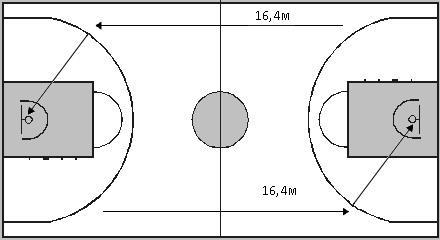 Нормативные требования: необходимо пробежать4раза дистанцию за 3,5 секунды каждый отрезок.Тест КупераТест Купера (12-минутный бег) предназначен для определения уровня общей выносливости у судей. Выполняется на стадионе или же в спортивном зале.Нормативные требования: необходимо пробежать за12минут2800–3000 метров.Тест для определения психологической совместимости судейДля выявления психологической устойчивости и способности контроля над эмоциями в соревновательных ситуациях используется вопросник для определения типа темперамента по А. Белову.Самостоятельная работаПонятие о самостоятельной работе и деятельности. Содержание самостоятельной работы. Методика обучения начинающих судей самостоятельной работе. Домашняя работа. Особенности планирования самостоятельных занятий по судейству баскетбола. Тактическое и стратегическое планирование. Ведение дневника игр. Анализ выполненной работы. Знание и понимание. Современные технологии обучения.Вопросы и задания1. Раскройте содержание и направленность индивидуальных самостоятельных занятий.Сформулируйте  основные  направления  самостоятельной  работы судьи.В чем особенность самостоятельной работы баскетбольного судьи?Каково  значение  самостоятельного  видео  просмотра  прошедших игр?5.	Какова роль планирования самостоятельной подготовки судьи процессе обучения арбитра?Значение самоанализа для роста начинающего судьи?В чем состоит разница между знанием предмета и его пониманием?Что такое целостное восприятие игры?Раскройте значение роли судьи в игре.Приложение №2ПОЛОЖЕНИЕо проведении турнира по стритболу«NV-Basket» среди юношей и девушек 2004-2005 г.р., 2006-2007 г.р.,  в рамках проекта «Школа юного арбитра»Общие положенияТурнир по стритболу «NV-Basket» среди юношей и девушек 2004-2005 г.р., 2006-2007 г.р.,  в рамках проекта «Школа юного арбитра»проводится в соответствии с календарным планом физкультурных мероприятий и спортивных мероприятий города Нижневартовска на 2021 год с целью:популяризации и дальнейшего развития уличного баскетбола в городе Нижневартовске, как самого доступного вида спорта среди населения;совершенствования форм организации массовой физкультурно-спортивной работы;профилактики и предупреждения правонарушений среди молодежи;поиска наиболее эффективных форм работы с детьми, подростками, молодежью.Место и сроки проведения мероприятияТурнир по стритболу «NV-Basket» среди юношей и девушек 2004-2005 г.р., 2006-2007 г.р.,  в рамках проекта «Школа юного арбитра» проводится 20июня 2021 года, на спортивной площадке МАУ г. Нижневартовска «Дирекция спортивных сооружений», расположенной по адресу г. Нижневартовск, ул. Пермская 23А.Руководство проведением мероприятияОбщее руководство по подготовке и проведению мероприятия осуществляет муниципальное автономное учреждение города Нижневартовска «Дирекция спортивных сооружений». Непосредственное проведение возлагается на главную судейскую коллегию.Состав судейской коллегии:Главный судья: Родионова Анастасия Михайловна, тел.: 89129354530.Ответственность за технику безопасности и соблюдение правил мероприятия  несет главный судья.Медицинское обеспечение мероприятия осуществляет бюджетное учреждение Ханты-Мансийского автономного округа-Югры «Клинический врачебно-физкультурный диспансер» филиал в городе Нижневартовске.Права и обязанности участников:- участник обязан строго соблюдать Правила, Программу, Положение о физкультурном мероприятие;- участник обязан соблюдать правила дисциплины, быть корректным по отношению ко всем участникам, судьям, лицам, проводящим и обслуживающим мероприятие, а также по отношению к зрителям.4. Требования к участникам и условия их допускаК участию в мероприятии допускаются юноши и девушки 2004-2005 г.р., 2006-2007 г.р., имеющие соответственную подготовку, медицинское заключение(оригинал и копию) по форме, установленной приказом Департамента здравоохранения ХМАО-Югры от 28.05.2019г № 670 «Об организации медицинской помощи лицам, занимающимся физической культуры медицинское заключение о допуске к тренировочным мероприятиям и участию в спортивных соревнованиях бюджетного учреждения Ханты-Мансийского автономного округа - Югры «Клинический врачебно-физкультурный диспансер» филиал в городе Нижневартовске.5. Программа мероприятия:6. Условие подведения итогов Турнир по стритболу «NV-Basket» среди юношей и девушек 2004-2005 г.р., 2006-2007 г.р.,  в рамках проекта «Школа юного арбитра», проводится по правилам ФИБА 3х3 (версия 2017), ознакомится с ними можно на официальном сайте Министерства спорта Российской Федерации (http://minsport.gov.ru/sport/high-sport/pravila-vidov-sporta/). Система проведения мероприятия будет определена решением главной судейской коллегии, в зависимости от количества участвующих команд.7. НаграждениеУчастники, занявшие I, II, III место награждаются дипломами и медалями соответствующих степеней. Каждый участник мероприятия получает памятный подарок (футболка).  Всем участникам проекта «Школа юного арбитра» вручаются сертификаты.Условия финансового обеспечения мероприятияРасходы на организацию и проведение мероприятия (согласно утвержденной смете расходов) за счет гаранта и бюджета МАУ г. Нижневартовска «Дирекция спортивных сооружений».Обеспечение безопасности участников и зрителей мероприятияВ целях обеспечения безопасности зрителей и участников, мероприятие разрешается проводить только на спортивных сооружениях, принятых к эксплуатации государственными комиссиями и при условии наличия актов технического обследования готовности спортивного сооружения, паспорта безопасности объекта. Спортивные объекты должны соответствовать всем требованиям и правилам физкультурного мероприятия. Наличие спортивного оборудования и инвентаря должно соответствовать стандартам.Ответственность за соответствие подготовки участников требованиям мероприятия несут представители команд.Представители команд несут персональную ответственность за выполнение правил техники безопасности, соблюдение дисциплины, порядка и санитарно-гигиенических норм на месте проведения физкультурного мероприятия. Безопасность во время проведения мероприятия обеспечивается участниками самостоятельно.Главному судье мероприятия подписать акт готовности к проведению физкультурного мероприятия за один день и акт осмотра места проведения физкультурного мероприятия за три часа до начала мероприятия.10. Страхование участников мероприятия.Участие в мероприятии осуществляется только при наличии полиса обязательного медицинского страхования.11. Порядок подачи заявокУчастники турнира предоставляют на мандатную комиссию пакет документов, в соответствии настоящим положением,  20 июня 2021 года с 10:00 до 10.30 часов, по адресу ул. Пермская, 23А. 12. Заключительные положенияДанное Положение является официальным приглашением на физкультурное мероприятие№НазваниеСодержаниеСрокиОтветственный1.Теоретическое занятие:«Правила игры»Знакомство со старыми и новыми правилами игры баскетбола.июнь 2021г.Родионова А.М./Гостенко В.В.2.Теоретическое занятие:«Интерпретация правил»Изучение изменений конкретных статей в правилах и разбор различных ситуаций.июнь 2021г.Родионова А.М./Егоров А.В.3.Теоретическое занятие:«Судейское мастерство»Знакомство и изучение бригады судий.  Их взаимодействие и статус.июнь 2021г.Егоров А.В./ Гостенко В.В.4.Теоретическое занятие:«Механика судейства»Знакомство и изучение обязанностей судей, механизм передвижения.июнь 2021г.Родионова А.М./ Махьянова А.А.5.Физическая подготовка:Общая физ. подготовкаОбщая физическая подготовка и специальная физическая подготовка. июнь 2021г.Родионова А.М./Гостенко В.В.6.Физическая подготовка:Спец. физ. подготовкаТесты, задания и нормативы, требуемые для арбитра.июнь 2021г.Родионова А.М./Егоров А.В.7.Практические занятия:«Судейство игр»Судейство товарищеских игр по баскетбол.июнь 2021г.Егоров А.В./Большаков С.М.8.Практические занятия:«Отработка жестикуляции»Разучивание жестов судьи, их применение. июнь 2021г.Родионова А.М./Егоров А.В.9.Практические занятия:«Механика судейства»Организовать товарищескую встречу, подготовить персонала, бригаду судей.июнь 2021г.Егоров А.В./Родионова А.М.10.Круглый стол:«Капитан»Беседа специалиста с участниками проекта, на тему «Капитан» – его обязанности, права и т.д.июнь 2021г.Родионова А.М./Игошев С.Б. (Антонов С.)11.Круглый стол:«Тренер-судья»Беседа специалиста с участниками проекта, на тему «Тренер-судья» – обязанности, права и т.д.июнь 2021г.Родионова А.М./Игошев С.Б.12.Круглый стол:«Спортсмен-судья»Беседа специалиста с участниками проекта, на тему «Спортсмен-судья» – обязанности, права и т.д.июнь 2021г.Родионова А.М./Игошев С.Б.13.Сдача зачетных нормативовСдача теоретический и практический знаний. Зачет по теории вопросы, по практике сдача нормативов и судейство.июнь 2021г.Родионова А.М./Гостенко В.В.14.Турнир по стритболу «NV-Basket»Организация и проведения турнира, практическое судействоиюнь 2021г.Родионова А.М./Гостенко В.В.15.Анкетирование, Тестирование Открытая форма анкеты, опрос участниками проекта «Школе юного арбитра»июнь 2021г.Родионова А.М./Махьянова А.А.(КОСГУ 226) Прочие работы, услуги(КОСГУ 226) Прочие работы, услуги(КОСГУ 226) Прочие работы, услуги(КОСГУ 226) Прочие работы, услуги(КОСГУ 226) Прочие работы, услуги(КОСГУ 226) Прочие работы, услуги(КОСГУ 226) Прочие работы, услуги(КОСГУ 226) Прочие работы, услуги(КОСГУ 226) Прочие работы, услуги(КОСГУ 226) Прочие работы, услуги(КОСГУ 226) Прочие работы, услугиГлавный судьяГлавный судья1чел. х2дн.дн.400руб. =800руб.Главный секретарьГлавный секретарь1чел. х2дн.дн.400руб. =800руб.Главный судья игрыГлавный судья игры2чел. х2дн.дн.340руб. =1360руб.Судьи (1 категория)Судьи (1 категория)4чел. х2дн.дн.250руб. =2000руб.Итого:=Итого:=Итого:=Итого:=Итого:=Итого:=Итого:=Итого:=Итого:=4960руб.Страховые взносы: 30,2% =Страховые взносы: 30,2% =Страховые взносы: 30,2% =Страховые взносы: 30,2% =Страховые взносы: 30,2% =Страховые взносы: 30,2% =Страховые взносы: 30,2% =Страховые взносы: 30,2% =Страховые взносы: 30,2% =1497,92руб.Итого: =Итого: =Итого: =Итого: =Итого: =Итого: =Итого: =Итого: =Итого: =6457,92руб.(КОСГУ 226) Прочие работы, услуги(КОСГУ 226) Прочие работы, услуги(КОСГУ 226) Прочие работы, услуги(КОСГУ 226) Прочие работы, услуги(КОСГУ 226) Прочие работы, услуги(КОСГУ 226) Прочие работы, услуги(КОСГУ 226) Прочие работы, услуги(КОСГУ 226) Прочие работы, услуги(КОСГУ 226) Прочие работы, услуги(КОСГУ 226) Прочие работы, услуги(КОСГУ 226) Прочие работы, услугиУслуги  медицинской сестры (фельдшер)Услуги  медицинской сестры (фельдшер)1чел. х6час.час.971руб. =5826руб.Художественное оформление воздушными шарамиХудожественное оформление воздушными шарами4фиг.х2000руб. =8000руб.Итого: =Итого: =Итого: =Итого: =Итого: =Итого: =Итого: =Итого: =Итого: =13826руб.(КОСГУ 349) Увеличение стоимости прочих материальных запасов однократного применения(КОСГУ 349) Увеличение стоимости прочих материальных запасов однократного применения(КОСГУ 349) Увеличение стоимости прочих материальных запасов однократного применения(КОСГУ 349) Увеличение стоимости прочих материальных запасов однократного применения(КОСГУ 349) Увеличение стоимости прочих материальных запасов однократного применения(КОСГУ 349) Увеличение стоимости прочих материальных запасов однократного применения(КОСГУ 349) Увеличение стоимости прочих материальных запасов однократного применения(КОСГУ 349) Увеличение стоимости прочих материальных запасов однократного применения(КОСГУ 349) Увеличение стоимости прочих материальных запасов однократного применения(КОСГУ 349) Увеличение стоимости прочих материальных запасов однократного применения(КОСГУ 349) Увеличение стоимости прочих материальных запасов однократного примененияМедалиМедали48шт.х150150150руб. =7200руб. ДипломДиплом48шт.х353535руб. =1680руб. Диплом (участник проекта)Диплом (участник проекта)30шт.х100100100руб. =3000руб.Кубки (комплект)Кубки (комплект)4шт.х500050005000руб. =24 000руб. Футболки с нанесением логотипаФутболки с нанесением логотипа200шт.х600600600руб. =120 000руб. Итого: =Итого: =Итого: =Итого: =Итого: =Итого: =Итого: =Итого: =Итого: =155 880руб. (КОСГУ 345) Увеличение стоимости мягкого инвентаря(КОСГУ 345) Увеличение стоимости мягкого инвентаря(КОСГУ 345) Увеличение стоимости мягкого инвентаря(КОСГУ 345) Увеличение стоимости мягкого инвентаря(КОСГУ 345) Увеличение стоимости мягкого инвентаря(КОСГУ 345) Увеличение стоимости мягкого инвентаря(КОСГУ 345) Увеличение стоимости мягкого инвентаря(КОСГУ 345) Увеличение стоимости мягкого инвентаря(КОСГУ 345) Увеличение стоимости мягкого инвентаря(КОСГУ 345) Увеличение стоимости мягкого инвентаря(КОСГУ 345) Увеличение стоимости мягкого инвентаряСпортивная форма3030шт.хх20002000руб. = 60000руб.Итого: =Итого: =Итого: =Итого: =Итого: =Итого: =Итого: =Итого: =Итого: =60000руб.(КОСГУ 346) Увеличение стоимости прочих оборотных запасов (материалов)(КОСГУ 346) Увеличение стоимости прочих оборотных запасов (материалов)(КОСГУ 346) Увеличение стоимости прочих оборотных запасов (материалов)(КОСГУ 346) Увеличение стоимости прочих оборотных запасов (материалов)(КОСГУ 346) Увеличение стоимости прочих оборотных запасов (материалов)(КОСГУ 346) Увеличение стоимости прочих оборотных запасов (материалов)(КОСГУ 346) Увеличение стоимости прочих оборотных запасов (материалов)(КОСГУ 346) Увеличение стоимости прочих оборотных запасов (материалов)(КОСГУ 346) Увеличение стоимости прочих оборотных запасов (материалов)(КОСГУ 346) Увеличение стоимости прочих оборотных запасов (материалов)(КОСГУ 346) Увеличение стоимости прочих оборотных запасов (материалов)БаннерБаннер2шт.хх50005000руб. = 10 000руб. АфишиАфиши10шт.х200200200руб. =2000руб. Итого: =Итого: =Итого: =Итого: =Итого: =Итого: =Итого: =Итого: =Итого: =12 000руб. Всего по смете:Всего по смете:Всего по смете:Всего по смете:Всего по смете:Всего по смете:Всего по смете:Всего по смете:Всего по смете:248163,92руб.20 июня 2021г.10.00Работа мандатной комиссии, прием заявок.20 июня 2021г.10.30Жеребьевка20 июня 2021г.11.00Начало предварительных игр среди юношей и девушек  2004-2005 г.р., 2006-2007 г.р.20 июня 2021г.12.00Финальные игры21 июня 2021г.14.00Церемония награждение победителей и призеров турнира21 июня 2021г.14.30Вручение сертификатов участникам проекта «Школа юных арбитров»